  SEMANA DEL 25 DE OCTUBRE AL 29 DE OCTUBRE DE 2021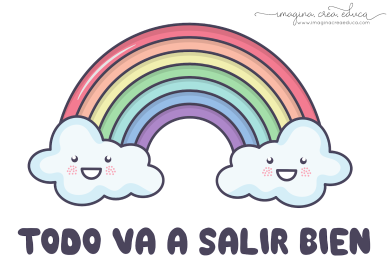 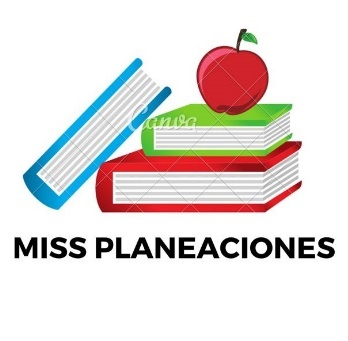 ESCUELA PRIMARIA: ___________	TERCER GRADOMAESTRO (A) : _________________Modalidad: (  ) presencial (  )virtualMISS PLANEACIONES 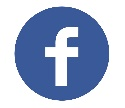 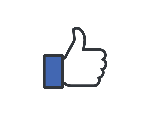 Si te gustan nuestras planeaciones regalanos un like en nuestra pagina de Facebook.  https://www.facebook.com/Miss-Planeaciones-100780128994508/ASIGNATURA APRENDIZAJE ESPERADOACTIVIDADESIndicaciones del maestro según la nueva modalidad LUNESEducación SocioemocionalContribuye a proponer soluciones a través de normas sociales y de convivenciaAnaliza una necesidad que consideres haya en tu comunidad y crea una solución en la que tu pudieras ayudar a mejorarlo.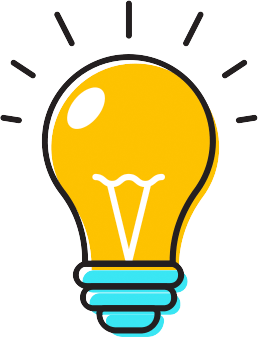 LUNESCiencias NaturalesExplica algunas medidas para prevenir accidentes que pueden lesionar el sistema locomotor.Haz una lista en tu cuaderno de lo que debe contener el botiquín de primeros auxilios y dibújalos.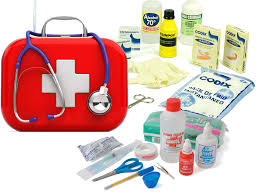 Realiza la actividad de la página 24 y 25 de tu libro de ciencias naturales.LUNESLengua maternaReconoce documentos oficiales que se relacionan con su identidadPlaticar sobre los elementos que conforman una credencial, ¿para que sirve la credencial de la biblioteca? ¿Qué debe contener? Elaborar una credencial para la biblioteca del aula.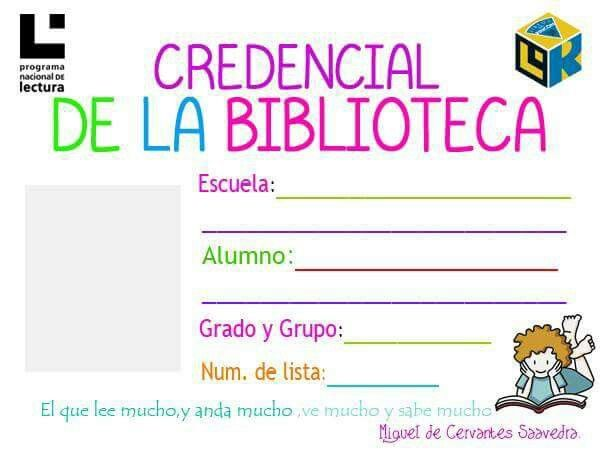 Leer y analizar la pagina 37 del libro de español.Vida saludableValora sus logros para afrontar nuevos retos en el juego y la actividad física.Escribe en una lista las actividades físicas que realizas durante la semana y dibuja tu favorita.¿Qué deporte te gustaría aprender y sientes que no eres tan bueno?ASIGNATURAAPRENDIZAJE ESPERADOACTIVIDADESIndicaciones del maestro según la nueva modalidadMARTESLengua maternaReconoce documentos oficiales que se relacionan con su identidadElige un documento de identidad que te gustaría investigar y responde las siguientes preguntas. 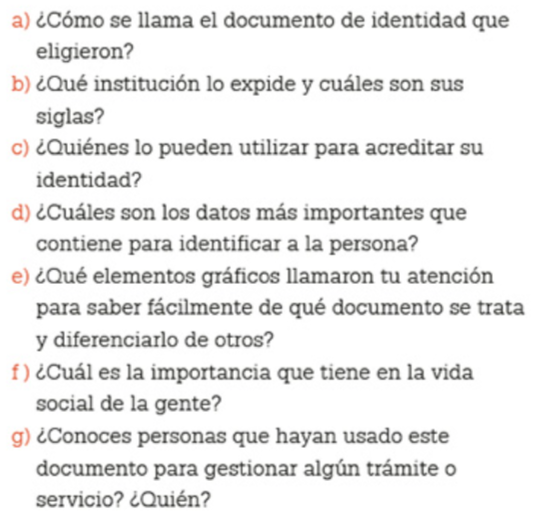 Analiza la pagina 39 del libro de español.MARTES MatemáticasUso de caminos cortos para multiplicar dígitos por 10 o por sus múltiplos (20, 30, etcétera).Completa la siguiente tabla en el cuaderno:El papá de Julián arregla juguetes, les cambia las llantas y los deja como nuevos. Ayúdalo a calcular el número de llantas que necesitara.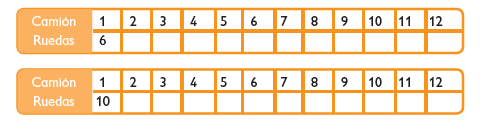 MARTESFormación cívica Distingue situaciones cotidianas que favorecen u obstaculizan el cumplimiento de su derecho a una vida digna.Lee cada situación y escribe “se respetan los derechos de los niños” o “no se respetan los derechos de los niños”. 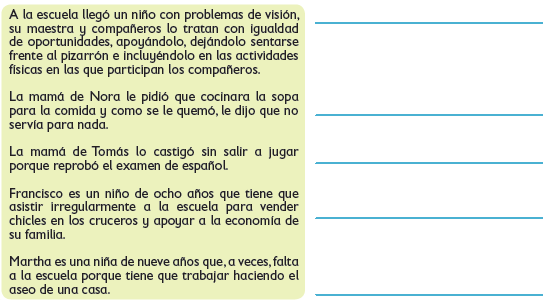 Lee y responde la pagina 22 y 23 de tu libro de formación civica.MARTESCiencias NaturalesExplica algunas medidas para prevenir accidentes que pueden lesionar el sistema locomotor.Dibuja el aparato locomotor y sus partes, en tu cuaderno. No olvides colorearlo.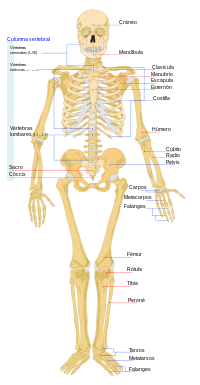 ASIGNATURAAPRENDIZAJE ESPERADOACTIVIDADESIndicaciones del maestro según la nueva modalidadMIÉRCOLES MatemáticasUso de caminos cortos para multiplicar dígitos por 10 o por sus múltiplos (20, 30, etcétera). Escribe todas las multiplicaciones que correspondan al resultado de laizquierda.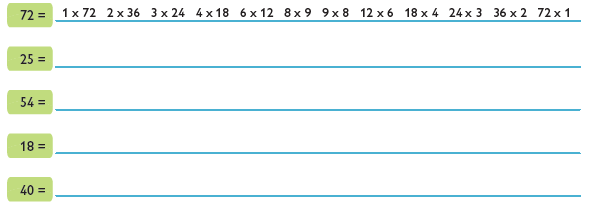 MIÉRCOLES Ciencias NaturalesExplica algunas medidas para prevenir accidentes que pueden lesionar el sistema locomotor.Escribe en tu cuaderno 3  maneras comunes en las que puedes lastimar tu aparato locomotor. MIÉRCOLES Lengua maternaReconoce documentos oficiales que se relacionan con su identidadElaboren en una hoja una tabla como la siguiente, con el fin de recabar información importante sobre los documentos de identidad.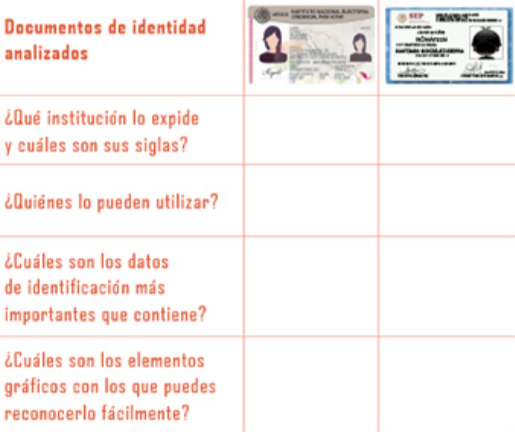 Analiza la pagina 40 del libro de español.Cívica y ÉticaDistingue situaciones cotidianas que favorecen u obstaculizan el cumplimiento de su derecho a una vida digna (3°).Une mediante líneas cada ilustración con el derecho correspondiente.. 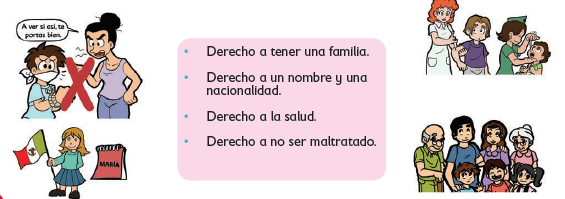 Lee y realiza la actividad de la página 24 de tu libro de conocimiento.ASIGNATURAAPRENDIZAJE ESPERADOACTIVIDADESIndicaciones del maestro según la nueva modalidadJUEVESCiencias NaturalesExplica algunas medidas para prevenir accidentes que pueden lesionar el sistema locomotor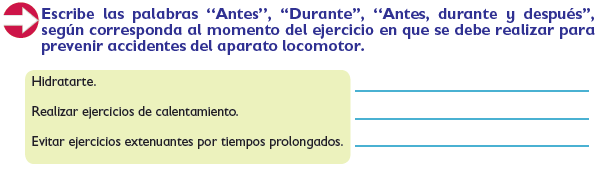 .  JUEVES MatemáticasUso de caminos cortos para multiplicar dígitos por 10 o por sus múltiplos (20, 30, etcétera).Analiza la siguiente información y responde en tu cuaderno las siguientes preguntas: 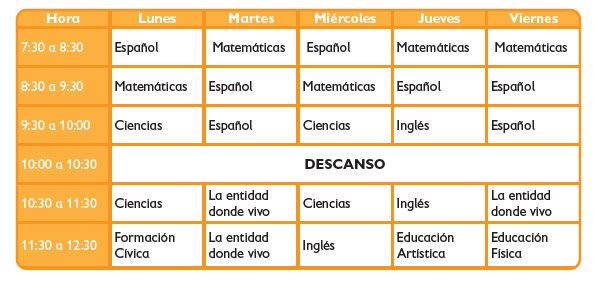 ¿Cuáles asignaturas trabajan todos los días?¿Cuántas horas de Español trabajan en la semana? ¿Cuántas horas de inglés ven a la semana? ¿Cuáles asignaturas trabajan un sólo día a la semana?¿Cuántas horas de Ciencias ven a la semana? ¿Cuántas horas a la semana trabajan? ¿Cuántas horas permanecen en la escuela?Realiza la página 25 y 26 de tu libro de matemáticas..  JUEVES Lengua maternaReconoce documentos oficiales que se relacionan con su identidad.Realiza una exposición sobre los documentos de identidad en media cartulina, escribe las funciones de cada de cada una y pega imágenes..  ASIGNATURAAPRENDIZAJE ESPERADOACTIVIDADESIndicaciones del maestro según la nueva modalidadVIERNESMatemáticasLectura y uso del reloj para verificar estimaciones de tiempo. Comparación del tiempo con base en diversas actividades.Anota en el recuadro del 1 al 6 empezando con la situación que requiere menos tiempo en realizarse.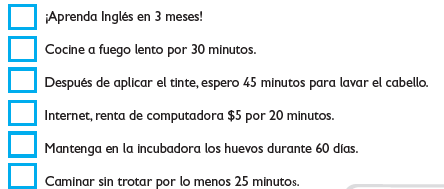 Realiza la página 27 y 28 de tu libro de matemáticas.VIERNESEducación Socioemocional Lleva a cabo acciones cotidianas en colaboración con otros que demuestran respeto a las normas de convivencia.La familia es un equipo, escribe cuales son las normas de convivencia en tu hogar, como se dividen los quehaceres del hogar entre los miembros de tu familia.VIERNESVida SaludableRealiza actividades físicas de manera cotidiana, con la intención de sentirse bien y cuidar su salud.Responde las siguientes preguntas:¿Los miembros de tu hogar hacen ejercicio físico?¿Sabías que hacer ejercicio ayuda para mejorar tu salud? ¿Por qué?Haz un pequeño dibujo donde invites a hacer actividades físicas a las personas para mejorar su salud.